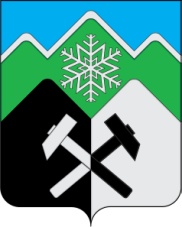 КЕМЕРОВСКАЯ ОБЛАСТЬ - КУЗБАССТАШТАГОЛЬСКИЙ МУНИЦИПАЛЬНЫЙ РАЙОНАДМИНИСТРАЦИЯ ТАШТАГОЛЬСКОГО МУНИЦИПАЛЬНОГО РАЙОНАПОСТАНОВЛЕНИЕ                        от «25» декабря   2020 года № 1566-п_О внесении изменений в положение о комиссии по жилищным вопросам при администрации Таштагольского муниципального района, утвержденного постановлением администрации Таштагольского муниципального района от 28.06.2019 №791-п «Об утверждении Положения о комиссии по жилищными вопросам при администрации Таштагольского муниципального района».В соответствии Федеральным законом от 06.10.2003 №131-ФЗ «Об общих принципах организации местного самоуправления в российской Федерации», в целях регулирования жилищных отношений в рамках компетенции органов местного самоуправления, администрация Таштагольского муниципального района постановляет:1. Пункт 4.3 Положения о комиссии по жилищным вопросам при администрации Таштагольского муниципального района изложить в следующей редакции:«Председатель комиссии выполняет следующие функции:- осуществляет общее руководство деятельностью комиссии;- проводит заседания комиссии;- в пределах своих полномочий участвует в голосовании при вынесении решения;- осуществляет контроль за ходом исполнения решений комиссии.В период отсутствия председателя комиссии его обязанности возлагаются на заместителя председателя комиссии».2. Пресс-секретарю Главы Таштагольского муниципального района (Кустовой М. Л.) разместить настоящее постановление на официальном сайте Администрации Таштагольского муниципального района в информационно-телекоммуникационной сети «Интернет».3. Контроль за исполнением постановления возложить на заместителя Главы Таштагольского муниципального района Колмогорова Д.О.4. Постановление вступает в силу с момента его подписания.Глава Таштагольского муниципального района			          		                       В.Н. Макута                                             